Free Math Apps***Descriptions are from App Store  1. Pet Bingo 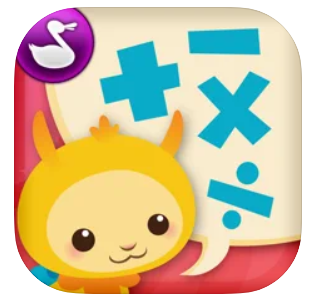 2. Sushi Monsters 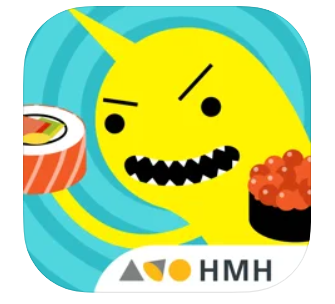 3. Zap Zap Fractions 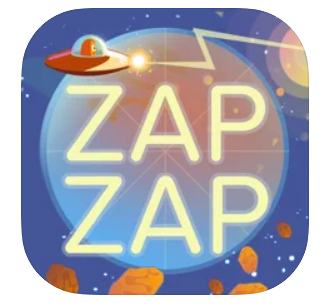 